Сегодня 17.03.14.состоялась дискуссия «Наши результаты», о надеждах, сбывшихся и не очень. Дети с гордостью говорили о наших спортсменах. Все довольны результатами олимпиады и паралимпиады.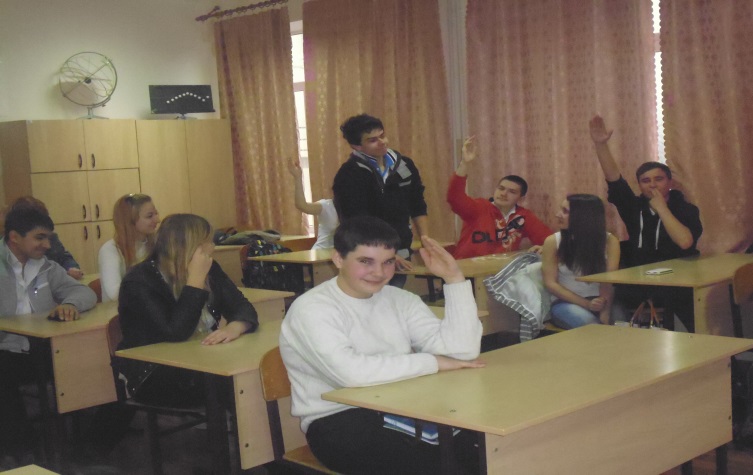 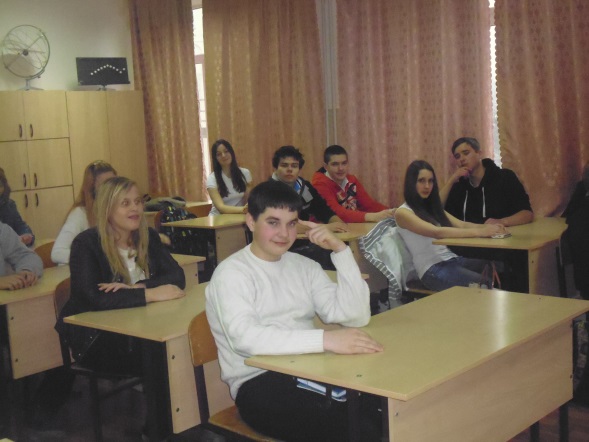 